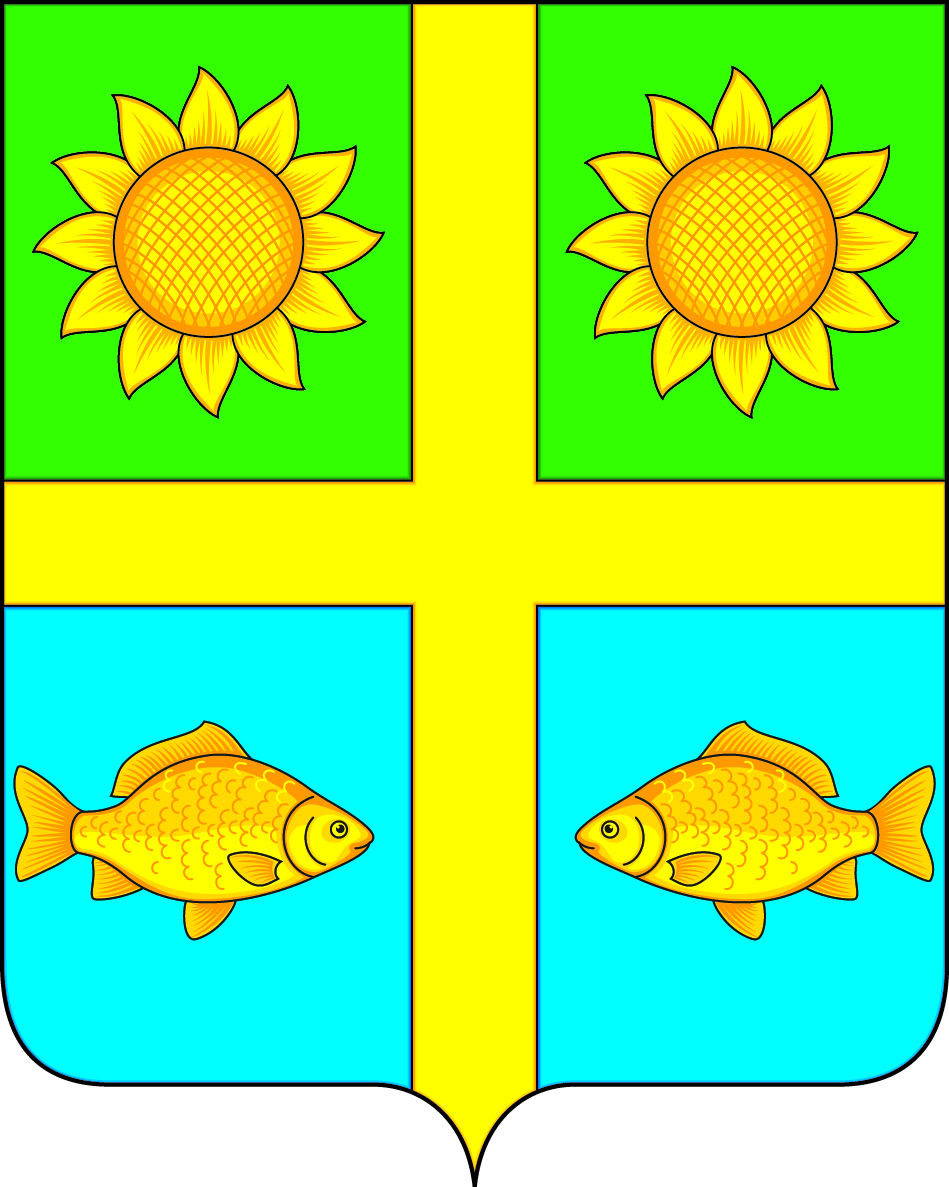 АДМИНИСТРАЦИЯ  ПОПОВСКОГО СЕЛЬСКОГО ПОСЕЛЕНИЯБОГУЧАРСКОГО  МУНИЦИПАЛЬНОГО РАЙОНАВОРОНЕЖСКОЙ ОБЛАСТИПОСТАНОВЛЕНИЕот  « 20 »   февраля  2021 г. № 7с. ЛофицкоеО внесении изменений в постановление администрации  Поповского сельского поселения от  24.04.2020 г. № 22 «Об утверждении реестра мест (площадок)накопления твердых коммунальных отходов  на территории  Поповского сельского Богучарского муниципального района»В   соответствии  с  Федеральными  законами  от   06.10.2003 № 131–ФЗ «Об общих принципах   организации   местного   самоуправления  в   Российской Федерации»,  от  24.06.1998 № 89 – ФЗ  «Об  отходах производства и потребления», постановлением Правительства Российской Федерации от  12.11.2016 № 1156 «Об обращении с твердыми коммунальными отходами и внесении изменения в постановление Правительства Российской Федерации от 25.08.2008 № 641», в целях реализации постановления Правительства Российской Федерации от 31.08.2018 № 1039 «Об утверждении Правил обустройства мест (накопления) твердых коммунальных отходов и ведения их реестра», администрация Поповского сельского поселения  п о с т а н о в л я е т:1. Внести в постановление администрации Поповского сельского поселения от  24.04.2020 г. № 22 «Об утверждении реестра мест (площадок) накопления твердых коммунальных отходов  на территории Поповского сельского Богучарского муниципального района» следующие изменения:1.1. Приложение к постановлению изложить в новой редакции согласно приложению к настоящему постановлению. 	2. Контроль за исполнением настоящего постановления оставляю за собой.Глава Поповского сельского поселения                    		                  О.А. ЛенченкоПриложениек постановлению администрации Поповского сельского  поселения  от  20.02.2021 №7 О внесении изменений в постановление администрации Поповского сельского поселения от 24.04.2020 г. № 22 «Об утверждении реестра мест (площадок)накопления твердых коммунальных отходов  на территории Поповского сельского Богучарского муниципального района»Реестрмест (площадок) накопления твердых коммунальных отходов на территории Поповского сельского поселения Богучарского муниципального района Воронежской области№ п/пАдрес места (площадки) накопления ТКОГеографические координаты места (площадки) накопления ТКОТехнические характеристики мест (площадок) накопления ТКОТехнические характеристики мест (площадок) накопления ТКОТехнические характеристики мест (площадок) накопления ТКОТехнические характеристики мест (площадок) накопления ТКОТехнические характеристики мест (площадок) накопления ТКОТехнические характеристики мест (площадок) накопления ТКОСведения о собственникеСведения о собственникеСведения о собственникеИсточник образования ТКО№ п/пАдрес места (площадки) накопления ТКОГеографические координаты места (площадки) накопления ТКОПлощадь, кв.м.Используемое покрытиеНаличие огражденияТип контейнера (бункера)Объем контейнера (бункера), куб. м.Кол-во контейнеров (бункеров), шт.Полное наименование юр. лица, ФИО ИП и физ.лицаОГРН, ОГРНИПФакт. адрес юр.лица, адрес регистрации ИП или физ.лица, контактные данные1С. Вервековка, ул.Нагорная, 1749,927408  40,4467693*2асфальтдажелезный0,751Администрация Поповского сельского поселения1023601078016С. Лофицкое, ул. Ленина, 60, Богучарский р-нИЖС ул. Нагорная2С. Вервековка, ул.Нагорная, 1449,925357  40,4477193*2асфальтдажелезный0,751Администрация Поповского сельского поселения1023601078016С. Лофицкое, ул. Ленина, 60, Богучарский рИЖС ул. Нагорная3С. Вервековка, ул.Нагорная, 5а49,924407  40,4520973*2асфальтдажелезный0,751Администрация Поповского сельского поселения1023601078016С. Лофицкое, ул. Ленина, 60, Богучарский рИЖС ул. Нагорная4С. Вервековка, ул.Пролетарская, 17449,921686  40,4602293*2асфальтдажелезный0,752Администрация Поповского сельского поселения1023601078016С. Лофицкое, ул. Ленина, 60, Богучарский рИЖС ул. Пролетарская5С. Вервековка, ул.Пролетарская, 14849,921747  40,4644223*2асфальтдажелезный0,751Администрация Поповского сельского поселения1023601078016С. Лофицкое, ул. Ленина, 60, Богучарский рИЖС ул. Пролетарская6С. Вервековка, ул.Пролетарская, 136а49,921871  40,4682083*2асфальтдажелезный0,751Администрация Поповского сельского поселения1023601078016С. Лофицкое, ул. Ленина, 60, Богучарский рИЖС ул.Пролетарская7С. Вервековка, ул.Пролетарская, 12649,921890  40,4707283*2асфальтдажелезный0,751Администрация Поповского сельского поселения1023601078016С. Лофицкое, ул. Ленина, 60, Богучарский рИЖС ул. Пролетарская8С. Вервековка, ул.Пролетарская, поворот ООО «Богучар Калибр»49,922080  40,4738073*2асфальтдажелезный0,751Администрация Поповского сельского поселения1023601078016С. Лофицкое, ул. Ленина, 60, Богучарский рИЖС ул. Пролетарская9С. Вервековка, ул. Пролетарская, поворот кладбище49,922140  40,4785703*2асфальтдажелезный0,751Администрация Поповского сельского поселения1023601078016С. Лофицкое, ул. Ленина, 60, Богучарский рИЖС ул. Пролетарская10С. Вервековка, ул. Пролетарская, 93б49,922223  40,4815183*2асфальтдажелезный0,751Администрация Поповского сельского поселения1023601078016С. Лофицкое, ул. Ленина, 60, Богучарский рИЖС ул. Пролетарская11С. Вервековка, ул. Пролетарская, 87а49,922897  40,4855693*2асфальтдажелезный0,751Администрация Поповского сельского поселения1023601078016С. Лофицкое, ул. Ленина, 60, Богучарский рИЖС ул. Пролетарская12С. Вервековка, ул. Пролетарская, 80а49,923414  40,4889433*2асфальтдажелезный0,751Администрация Поповского сельского поселения1023601078016С. Лофицкое, ул. Ленина, 60, Богучарский рИЖС ул. Пролетарская13С. Вервековка, ул. Пролетарская, 3049,924241  40,4934713*2асфальтдажелезный0,751Администрация Поповского сельского поселения1023601078016С. Лофицкое, ул. Ленина, 60, Богучарский рИЖС ул. Пролетарская14С. Вервековка, ул. Пролетарская, 26а49,925292  40,5005403*2асфальтдажелезный0,752Администрация Поповского сельского поселения1023601078016С. Лофицкое, ул. Ленина, 60, Богучарский рИЖС ул. Пролетарская15С. Вервековка, ул. Пролетарская, 14б49,925380  40,5079623*2асфальтдажелезный0,752Администрация Поповского сельского поселения1023601078016С. Лофицкое, ул. Ленина, 60, Богучарский рИЖС ул. Пролетарская16С. Лофицкое, ул. Киевская, 20а49,902515 40,4393453*2асфальтдажелезный0,752Администрация Поповского сельского поселения1023601078016С. Лофицкое, ул. Ленина, 60, Богучарский рИЖС ул. Киевская17С. Лофицкое, ул. Киевская, 2149,899518 40,4421233*2асфальтдажелезный0,751Администрация Поповского сельского поселения1023601078016С. Лофицкое, ул. Ленина, 60, Богучарский рИЖС ул. Киевская18С. Лофицкое, ул. Ленина, 10349,906277 40,4492113*2асфальтдажелезный0,751Администрация Поповского сельского поселения1023601078016С. Лофицкое, ул. Ленина, 60, Богучарский рИЖС ул. Ленина19С. Лофицкое, ул. Ленина, 8649,909986 40,4530463*2асфальтдажелезный0,751Администрация Поповского сельского поселения1023601078016С. Лофицкое, ул. Ленина, 60, Богучарский рИЖС ул. Ленина20С. Лофицкое, ул. Ленина, 60а49,913005 40,4585753*2асфальтдажелезный0,751Администрация Поповского сельского поселения1023601078016С. Лофицкое, ул. Ленина, 60, Богучарский рИЖС ул. Ленина21С. Лофицкое, ул. Ленина, 3449,914207 40,4633023*2асфальтдажелезный0,751Администрация Поповского сельского поселения1023601078016С. Лофицкое, ул. Ленина, 60, Богучарский рИЖС  ул. Ленина22С. Лофицкое, ул.Ленина, 4б49,915164 40,4684493*2асфальтдажелезный0,751Администрация Поповского сельского поселения1023601078016С. Лофицкое, ул. Ленина, 60, Богучарский рИЖС ул. Ленина23С. Лофицкое, ул.Комсомольска, 3449,900989 40,4477753*2асфальтдажелезный0,751Администрация Поповского сельского поселения1023601078016С. Лофицкое, ул. Ленина, 60, Богучарский рИЖС ул. Комсомольская24С. Лофицкое, ул.Комсомольска, 1849,902821 40,4485303*2асфальтдажелезный0,751Администрация Поповского сельского поселения1023601078016С. Лофицкое, ул. Ленина, 60, Богучарский рИЖС ул. Комсомольская25С. Лофицкое, ул.Комсомольска, 13а49,903943 40,4497403*2асфальтдажелезный0,751Администрация Поповского сельского поселения1023601078016С. Лофицкое, ул. Ленина, 60, Богучарский рИЖС ул. Комсомольская26С. Лофицкое, У кладбища49,903748 40,4551743*2асфальтдажелезный0,752Администрация Поповского сельского поселения1023601078016С. Лофицкое, ул. Ленина, 60, Богучарский рИЖС пер. Колхозный27С. Лофицкое, пер.Колхозный, 4б49,906899 40,4528463*2асфальтдажелезный0,751Администрация Поповского сельского поселения1023601078016С. Лофицкое, ул. Ленина, 60, Богучарский рИЖС пер. Колхозный28С. Лофицкое, ул.Терешковой,2а49,910539 40,4578373*2асфальтдажелезный0,751Администрация Поповского сельского поселения1023601078016С. Лофицкое, ул. Ленина, 60, Богучарский рИЖС ул. Терешковой29С. Лофицкое, ул.Терешковой,2549,907582 40,4573433*2асфальтдажелезный0,751Администрация Поповского сельского поселения1023601078016С. Лофицкое, ул. Ленина, 60, Богучарский рИЖС ул. Терешковой30С. Лофицкое, ул.Терешковой,3849,902205 40,4583303*2асфальтдажелезный0,751Администрация Поповского сельского поселения1023601078016С. Лофицкое, ул. Ленина, 60, Богучарский рИЖС ул. Терешковой31С. Лофицкое, ул.Терешковой,4949,904601 40,4602563*2асфальтдажелезный0,751Администрация Поповского сельского поселения1023601078016С. Лофицкое, ул. Ленина, 60, Богучарский рИЖС ул. Терешковой32С. Поповка, ул.Калинина, 1049,914416 40,4814193*2асфальтдажелезный0,751Администрация Поповского сельского поселения1023601078016С. Лофицкое, ул. Ленина, 60, Богучарский рИЖС ул. Калинина33С. Поповка, ул.Калинина, 2549,914821 40,4834223*2асфальтдажелезный0,751Администрация Поповского сельского поселения1023601078016С. Лофицкое, ул. Ленина, 60, Богучарский рИЖС ул. Калинина34С. Поповка, ул.Калинина, 53в49,915570 40,4896703*2асфальтдажелезный0,751Администрация Поповского сельского поселения1023601078016С. Лофицкое, ул. Ленина, 60, Богучарский рИЖС ул. Калинина35С. Поповка, ул.Калинина, 7349,915788 40,4955023*2асфальтдажелезный0,752Администрация Поповского сельского поселения1023601078016С. Лофицкое, ул. Ленина, 60, Богучарский рИЖС ул. Калинина36С. Поповка, ул.Калинина, 10949,916111 40,5016753*2асфальтдажелезный0,752Администрация Поповского сельского поселения1023601078016С. Лофицкое, ул. Ленина, 60, Богучарский рИЖС ул.Калинина37С. Поповка, ул.Калинина, 13049,916842 40,5112673*2асфальтдажелезный0,752Администрация Поповского сельского поселения1023601078016С. Лофицкое, ул. Ленина, 60, Богучарский рИЖС ул. Калинина38С. Поповка, ул.Первомайская, 2249,913301 40,4950323*2асфальтдажелезный0,752Администрация Поповского сельского поселения1023601078016С. Лофицкое, ул. Ленина, 60, Богучарский рИЖС ул. Первомайская39С. Поповка, ул.Дорожная, 1549,908315 40,5040203*2асфальтдажелезный0,751Администрация Поповского сельского поселения1023601078016С. Лофицкое, ул. Ленина, 60, Богучарский рИЖС ул. Дорожная40С. Поповка, ул.Дорожная, 749,915044 40,5093743*2асфальтдажелезный0,751Администрация Поповского сельского поселения1023601078016С. Лофицкое, ул. Ленина, 60, Богучарский рИЖС ул. Дорожная41С. Купянка, ул.Октябрьская, 8349,888179 40,5428653*2асфальтдажелезный0,751Администрация Поповского сельского поселения1023601078016С. Лофицкое, ул. Ленина, 60, Богучарский рИЖС ул. Октябрьская42С. Купянка, ул.Октябрьская, 5749,892960 40,5404913*2асфальтдажелезный0,752Администрация Поповского сельского поселения1023601078016С. Лофицкое, ул. Ленина, 60, Богучарский рИЖС ул. Октябрькая43С. Купянка, ул.Октябрьская, 28а49,896341 40,5446023*2асфальтдажелезный0,751Администрация Поповского сельского поселения1023601078016С. Лофицкое, ул. Ленина, 60, Богучарский рИЖС ул. Октябрьская44С. Купянка, ул.Новая, 449,895910 40,5400703*2асфальтдажелезный0,751Администрация Поповского сельского поселения1023601078016С. Лофицкое, ул. Ленина, 60, Богучарский рИЖС ул. Новая45С. Купянка, ул.Гагарина, 4849,897418 40,5382143*2асфальтдажелезный0,751Администрация Поповского сельского поселения1023601078016С. Лофицкое, ул. Ленина, 60, Богучарский рИЖС ул. Гагарина46С. Купянка, ул.Гагарина, 3649,898582 40,5404593*2асфальтдажелезный0,751Администрация Поповского сельского поселения1023601078016С. Лофицкое, ул. Ленина, 60, Богучарский рИЖС ул. Гагарина47С. Купянка, ул.Гагарина, 2449,899638 40,5425503*2асфальтдажелезный0,751Администрация Поповского сельского поселения1023601078016С. Лофицкое, ул. Ленина, 60, Богучарский рИЖС ул. Гагарина48С. Купянка, ул.Гагарина, 849,901053 40,5452763*2асфальтдажелезный0,751Администрация Поповского сельского поселения1023601078016С. Лофицкое, ул. Ленина, 60, Богучарский рИЖС ул. Гагарина49С. Купянка, ул.Степная, 1249,903252 40,5488823*2асфальтдажелезный0,751Администрация Поповского сельского поселения1023601078016С. Лофицкое, ул. Ленина, 60, Богучарский рИЖС ул. Степная50С. Купянка, ул.Степная, 17в49,901863 40,5487173*2асфальтдажелезный0,751Администрация Поповского сельского поселения1023601078016С. Лофицкое, ул. Ленина, 60, Богучарский рИЖС ул. Степная51С. Купянка, ул.Степная, 149,904671 40,5494643*2асфальтдажелезный0,751Администрация Поповского сельского поселения1023601078016С. Лофицкое, ул. Ленина, 60, Богучарский рИЖС ул. Степная52С. Купянка, ул.Николаева, 1а49,906859 40,5502563*2асфальтдажелезный0,751Администрация Поповского сельского поселения1023601078016С. Лофицкое, ул. Ленина, 60, Богучарский рИЖС ул. Николаева53С. Купянка, ул.Николаева, 749,906531 40,5536793*2асфальтдажелезный0,751Администрация Поповского сельского поселения1023601078016С. Лофицкое, ул. Ленина, 60, Богучарский рИЖС ул. Николаева54С. Купянка, ул.Мичурина, 2049,908454 40,5474903*2асфальтдажелезный0,751Администрация Поповского сельского поселения1023601078016С. Лофицкое, ул. Ленина, 60, Богучарский рИЖС ул. Мичурина55С. Купянка, ул.Ленина, 33,3549,908775 40,5518433*2асфальтдажелезный0,752Администрация Поповского сельского поселения1023601078016С. Лофицкое, ул. Ленина, 60, Богучарский рИЖС ул. Ленина56С. Купянка, ул.Ленина, 54,5649,908671 40,5525353*2асфальтдажелезный0,752Администрация Поповского сельского поселения1023601078016С. Лофицкое, ул. Ленина, 60, Богучарский рИЖС ул. Ленина57С. Купянка, ул.Ленина, 5049,907424 40,5520513*2асфальтдажелезный0,751Администрация Поповского сельского поселения1023601078016С. Лофицкое, ул. Ленина, 60, Богучарский рИЖС ул. Ленина58С. Купянка, ул.Ленина, 1949,901868 40,5503173*2асфальтдажелезный0,753Администрация Поповского сельского поселения1023601078016С. Лофицкое, ул. Ленина, 60, Богучарский рИЖС ул. Ленина59С. Купянка, У кладбища49,899276 40,5480853*2асфальтдажелезный0,753Администрация Поповского сельского поселения1023601078016С. Лофицкое, ул. Ленина, 60, Богучарский рИЖС ул. Октябрьская60С. Купянка, ул.Набережная, 249,898815 40,5515823*2асфальтдажелезный0,751Администрация Поповского сельского поселения1023601078016С. Лофицкое, ул. Ленина, 60, Богучарский рИЖС ул. Набережная61С. Купянка, ул.Набережная, 2149,897113 40,5498883*2асфальтдажелезный0,751Администрация Поповского сельского поселения1023601078016С. Лофицкое, ул. Ленина, 60, Богучарский рИЖС ул. Набережная62С. Купянка, ул.Набережная, 3649,895621 40,5469783*2асфальтдажелезный0,751Администрация Поповского сельского поселения1023601078016С. Лофицкое, ул. Ленина, 60, Богучарский рИЖС ул. Набережная63С. Купянка, ул.Набережная, 6749,893251 40,5462563*2асфальтдажелезный0,751Администрация Поповского сельского поселения1023601078016С. Лофицкое, ул. Ленина, 60, Богучарский рИЖС ул. Набережная64С. Лофицкое, ул. Терешковой, 8949,897572 40,4507253*2асфальтноедажелезный1,52СХА «Истоки»1023601077851С. Лофицкое, ул. Терешковой, 89, Богучарский рСХА «Истоки»65С. Поповка, ул. Дорожная, 1249,908783640,50610663*2асфальтноедажелезный0,752ИП Овчарова  Мария Сергеевна320366800026791С. Поповка, ул. Дорожная, 12 Стоянка ИП Овчарова  Мария Сергеевна66С. Купянка, ул. Ленина, 31б49,907840,55143*2бетондажелез-ный0,751ИП ФроловаЕлена Анатольевна304362011100022С. Купянка, ул. Ленина, 31бМагазин ИП ФроловаЕлена Анатольевна67Воронежская область, Богучарский район,  по направлению  2125 м на северо- запад от ориентира  северной части  оврага Красный Яр  от села Купянка49,900945440,52312693*2асфальтдажелезный0,754ИП Пономаренко Сергей Николаевич319366800070730Воронежская область, Богучарский район,  по направлению  2125 м на северо- запад от ориентира  северной части  оврага Красный Яр  от села Купянка.Гостиница ИП Пономаренко Сергей Николаевич68Воронежская область, Богучарский район,  по направлению  2125 м на северо- запад от ориентира  северной части  оврага Красный Яр  от села Купянка.49,901233040,52220963*2асфальтдажелезный0,753ООО «Ойл-Маркет»Воронежская область, Богучарский район,  по направлению  2125 м на северо- запад от ориентира  северной части  оврага Красный Яр  от села Купянка. АЗС ООО «Ойл-Маркет»69С. Лофицкое, ул. Терешковой, 149,90803740,4580133*2бетондажелезный0,751ИП Червоная Ольга Александровна304362009900033С. Лофицкое, ул. Терешковой, 1Магазин ИП Червоная Ольга Александровна70С. Поповка, ул.Калинина, 7649.9140,4938753*2асфальтдажелезный0,751ИП Лихачева Ирина Митрофановна304362004100127,360300757976С. Поповка, ул.Калинина, 76Магазин  ИП Лихачева Ирина Митрофановна71С. Вервековкаул. Пролетарская, 6б49.92543540.5097643*2Асфальтная крошкадапластик0,751ИП Назарьева Алла Митрофановна316366800109697,360302024847С. Вервековкаул. Пролетарская, 6бИП Назарьева Алла Митрофановна72с. Вервековка, ул. Пролетарская, дом 114 а49.92439940.4735583*2Асфальтная крошкадажелезный0,752ООО «Богучар- Калибр»1113620000240,3603009577с. Вервековка, ул. Пролетарская, дом 114 аООО «Богучар- Калибр»73С. Поповка, ул.Калинина, 71а49.91632740.4943553*2бетондажелезный0,751МУДОУ Поповский д/с Истоки10936200000662123620006904С. Поповка, ул.Калинина, 71аМУДОУ Поповский д/с Истоки74С. Поповка, ул.Дорожная, 13 а49.90803740.5046603*2отсевдажелезный0,751ИП Труш Виталий Степанович304362034900377С. Поповка, ул. Дорожная, 13 аБогучарский район Магазин ИП Труш Виталий Степанович